Regulamin wypożyczania podręczników lub materiałów edukacyjnychuczniom Szkoły Podstawowej nr 79 im. Łódzkich Olimpijczyków w ŁodziPodstawa prawna:Art. 22 ac. 1. ustawy z dnia 7 września 1991 r. o systemie oświaty (Dz. U. z 2004 r. Nr 256, poz. 2572, z późniejszymi zmianami)1. Dyrektor szkoły przyjmuje wybrane podręczniki lub materiały edukacyjne na stan biblioteki szkolnej zgodnie z liczbą uprawnionych uczniów.2.Nauczyciel bibliotekarz wpisuje podręczniki lub materiały edukacyjne do dokumentacji i nadaje numerację poszczególnym egzemplarzom.3.	Bibliotekarz przekazuje określoną liczbę podręczników lub materiały edukacyjne do poszczególnych zajęć wychowawcy klasy w celu wypożyczenia wszystkim uczniom.4.Wychowawca wypożycza podręczniki lub materiały edukacyjne wszystkim uczniom w klasie i wpisuje numery poszczególnych pozycji do kart bibliotecznych (czytelniczych) wraz z datami ich wypożyczenia.5.Wypełnione karty z wpisanymi datami przekazania podręcznika lub materiałów edukacyjnych przechowywane są w bibliotece szkolnej.6.Każdy uczeń otrzymuje podręcznik lub materiały edukacyjne wypożyczone do użytkowania na określony okres czasu w zależności od zajęć edukacyjnych.7.Rodzice podpisują oświadczenie (załącznik do regulaminu) o wypożyczonym podręczniku lub materiałach edukacyjnych i ich zwrocie w określonym czasie.8.Uczniowie oraz ich opiekunowie prawni są zapoznawani przez wychowawcę lub nauczyciela bibliotekarza z właściwym sposobem korzystania z podręcznika lub materiałów edukacyjnych w sposób umożliwiający jego wielokrotne wypożyczenie w latach kolejnych.9.Nauczyciele podczas wszystkich zajęć edukacyjnych zwracają uwagę na właściwy sposób korzystania z wypożyczonych podręczników lub materiałów edukacyjnych.10.Po upływie okresu użytkowania podręcznika lub materiałów edukacyjnych uczniowie zwracają wypożyczone książki lub materiały edukacyjne wychowawcy.W przypadku odejścia ucznia ze szkoły do innej placówki w czasie roku szkolnego należy przed tym faktem zwrócić wypożyczone podręczniki lub materiały edukacyjne.11.Wychowawca odnotowuje datę zwrotu podręcznika lub materiałów edukacyjnych w karcie bibliotecznej.12.Wypełnione karty oraz komplety podręczników lub materiałów edukacyjnych wychowawca przekazuje do biblioteki szkolnej.13.Podręczniki lub materiały edukacyjne po zwrocie od uczniów są przechowywane w bibliotece szkolnej do momentu ich ponownego wypożyczenia14.Podręczniki lub materiały edukacyjne są wypożyczane przez trzy kolejne lata według powyższych zasad.15.Rodzice ucznia ponoszą odpowiedzialność finansową w przypadku zagubienia podręcznika lub materiałów edukacyjnych czy też zniszczenie go w sposób uniemożliwiający dalsze z nich korzystanie.Załącznik nr 1. do Regulaminu wypożyczania podręczników lub materiałów edukacyjnychOŚWIADCZENIEOświadczam, że mojemu dziecku uczniowi klasy _____________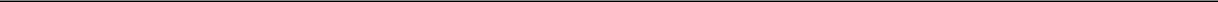 roku szkolnym 20____/20_____ wypożyczono do użytkowania, stanowiące własność szkoły, podręczniki lub materiały edukacyjne do zajęć edukacyjnych:- edukacja wczesnoszkolna, na okres do ……………………-matematyka, na okres do …………………….……, na okres do ……..……, na okres do ……..Jednocześnie zobowiązuję się do zwrotu wyżej wymienionych podręczników w określonym terminie.Informuję, że zostałem poinformowany o mojej odpowiedzialności finansowej w przypadku zagubienia wypożyczonego podręcznika lub materiałów edukacyjnych czy też zniszczenia ich w sposób uniemożliwiający dalsze z nich korzystanie.Data __________________________Czytelny odpis rodzica/opiekuna prawnego_______________________________________________